University of California Graduate Student Association Travel Award PolicyApproved: DRAFTPurpose: The University of California Graduate Student Association (GSA) recognizes that conference travel is an important aspect of graduate education, professional development, and broadening the audience of the work done by UC Merced graduate students. The GSA also recognizes that funding from graduate departments or individual labs to attend such conferences may not exist or may not cover the full expense of such travel. Thereby, the GSA will use a portion ($9,600) of their yearly budget to reimburse graduate travel (up to $400) to conferences to present their work.Eligibility: To be eligible, students must be a current graduate student of UC Merced during the conference dates, AND they must present their original work. Students are eligible to apply for the deadline corresponding to their travel date (see ‘Deadlines’ below). The GSA does not fund travel for research.Selection: For each travel award deadline two (2) students from each school will be selected randomly.Deadlines: There are 4 travel award deadlines throughout the year: February 1st, May 1st, August 1st, and November 1st. Students are eligible for the February 1st deadline is their conference STARTS between December 16th and March 15th. Students are eligible for the May 1st deadline is their conference STARTS between March 16th and June 15th. Students are eligible for the August 1st deadline is their conference STARTS between June 16th and September 15th. Students are eligible for the November 1st deadline is their conference STARTS between September 16th and December 15th. See the below diagram for more information.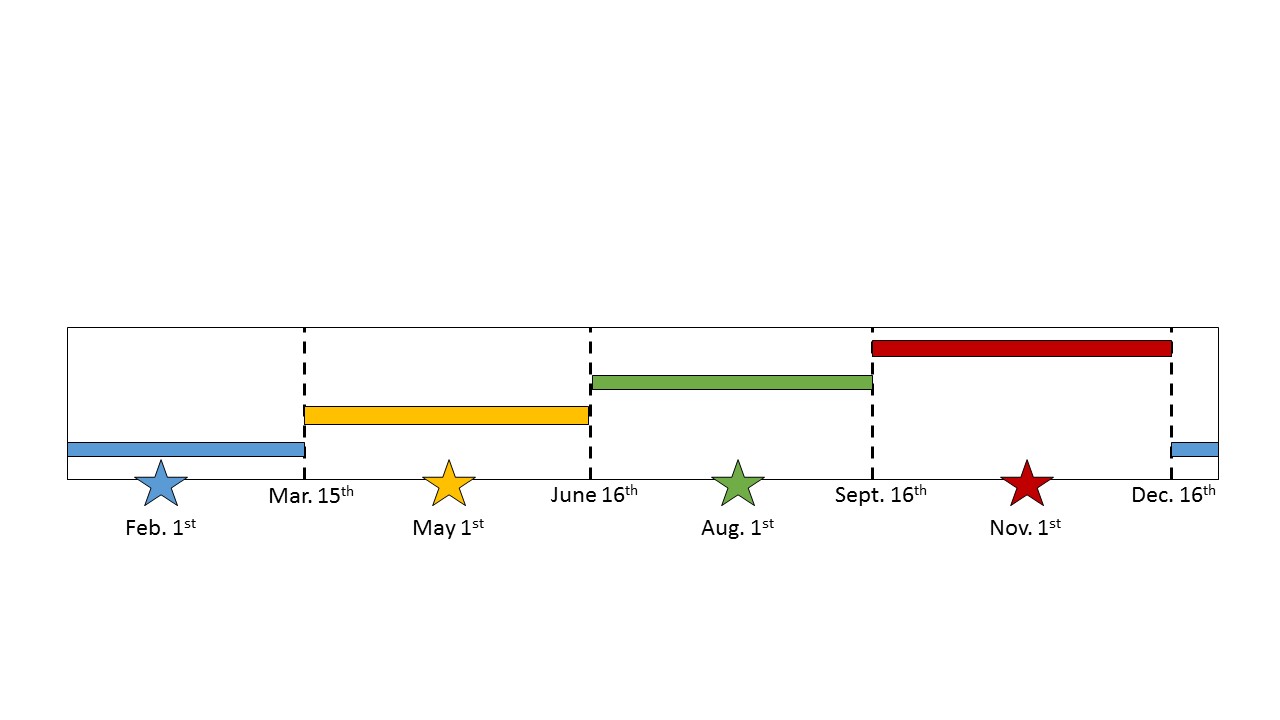 Reimbursement: Reimbursement procedures are in accordance with UC Policy BFB-G-28. In summary, all reimbursements must be issued within 45 days of purchase. Eligible travel expenses include: lodging (hotels), meals ($71/day max), travel (airfare, train, bus, rental car, personal vehicle), and conference registration. Receipts must be received for proper reimbursement.